DEKLARACJA UCZESTNICTWA W WARSZTATACH RĘKODZIELNICZYCHw ramach projektu  pn. „Kultura i sztuka szansą na rozwój dzieci i młodzieży na obszarze Ziemi Zamojskiej”Oświadczenie rodzica/opiekuna prawnego dzieckaOświadczam, że wyrażam zgodę na udział mojego dziecka w warsztatach organizowanych w ramach projektu pn. „Kultura i sztuka szansą na rozwój dzieci i młodzieży na obszarze Ziemi Zamojskiej”					……..…………………,……………………………….….……………					     (data, podpis rodzica/opiekuna prawnego) 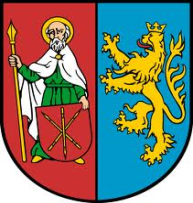 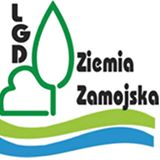 Projekt pn. Kultura i sztuka szansą na rozwój dzieci i młodzieży na obszarze Ziemi Zamojskiej jest realizowany w ramach wsparcia finansowego Starostwa Powiatowego w ZamościuKlauzula informacyjna 1. Administratorem Pani/Pana danych osobowych jest Stowarzyszenie Lokalna Grupa Działania „Ziemia Zamojska”; 2. Pani/Pana dane osobowe przetwarzane będą dla celu organizacji i przeprowadzenia warsztatów rękodzieła; 3. Podstawą do przetwarzania danych osobowych jest zgoda na przetwarzanie danych osobowych; 4. Podanie danych jest dobrowolne, jednak konieczne do realizacji celów, do jakich zostały zebrane; 5. Dane nie będą udostępniane podmiotom zewnętrznym z wyjątkiem przypadków przewidzianych przepisami prawa oraz Starostwa Powiatowego w Zamościu.6. Dane przechowywane będą przez okres niezbędny do realizacji wyżej określonych celów; 7. Posiada Pani/Pan prawo dostępu do treści swoich danych oraz z zastrzeżeniem przepisów prawa: prawo ich sprostowania, usunięcia, ograniczenia przetwarzania, prawo do przenoszenia danych, prawo do wniesienia sprzeciwu, prawo do cofnięcia zgody w dowolnym momencie; 8. Pani/Pana dane nie będą przetwarzane w sposób zautomatyzowany i nie będą poddawane profilowaniuKlauzula zgodyWyrażam zgodę na przetwarzanie moich danych osobowych w celach organizacji i przeprowadzenia warsztatów rękodzieła na potrzeby realizacji projektu  pn. „Kultura i sztuka szansą na rozwój dzieci i młodzieży na obszarze Ziemi Zamojskiej” . Przyjmuję do wiadomości, iż administratorem danych osobowych jest  Stowarzyszenie Lokalna Grupa Działania „Ziemia Zamojska”, Sitno 73, 22-424 Sitno. Posiadam wiedzę, że podanie danych jest dobrowolne, jednak konieczne do realizacji celów, w jakim zostały zebrane.Zgoda na wykorzystanie wizerunku 1. Wyrażam zgodę na nieodpłatne używanie, wykorzystanie i rozpowszechnianie mojego wizerunku, utrwalonego jakąkolwiek techniką na wszelkich nośnikach (w tym w postaci fotografii i dokumentacji filmowej) przez Stowarzyszenie Lokalna Grupa Działania „Ziemia Zamojska”, Sitno 73, 22-424 Sitno, na potrzeby realizacji projektu  pn. „Kultura i sztuka szansą na rozwój dzieci i młodzieży na obszarze Ziemi Zamojskiej”. 2. Niniejsza zgoda jest nieodpłatna, nie jest ograniczona ilościowo, czasowo ani terytorialnie. 3. Dla potrzeb konkursu mój wizerunek/wizerunek mojego dziecka może być użyty do różnego rodzaju form elektronicznego przetwarzania, kadrowania i kompozycji, a także zestawiony z wizerunkami innych osób, może być uzupełniony towarzyszącym komentarzem, natomiast nagrania filmowe z jego udziałem mogą być cięte, montowane, modyfikowane, dodawane do innych materiałów powstających na potrzeby warsztatów oraz w celach informacyjnych. 4. Niniejsza zgoda obejmuje wszelkie formy publikacji, w szczególności rozpowszechnianie w Internecie (w tym na stronach LGD Ziemia Zamojska oraz portalach społecznościowych Facebook, Twitter, YouTube itp.) oraz zamieszczenie w materiałach promocyjnych i informacyjnych. Mój wizerunek/wizerunek mojego dziecka  nie może być użyty w formie lub publikacji dla mnie/mojego dziecka obraźliwej lub naruszać w inny sposób dóbr osobistych moich/mojego dziecka.……………………………………………………..Data i podpisImię i nazwisko GminaWiek*W przypadku osób niepełnoletnich wymagana jest zgoda rodzica/opiekuna prawnego.Telefon kontaktowyAdres e-mailProszę zaznaczyć termin uczestnictwa w warsztatach 03.07.2018 r. -  Izba Muzealna w Barchaczowie  – Anioł na drewnie04.07.2018 r. - Świetlica przy OSP w Miączynie – Szkatułka powertex05.07.2018 r. - Gminny Ośrodek Kultury w  Starym Zamościu – Szkatułka powertex06.07.2018 r. -  Gminny Ośrodek Kultury w Nieliszu - Anioł na drewnie